ICOMi konverentsil ja koosolekul osalemise taotlus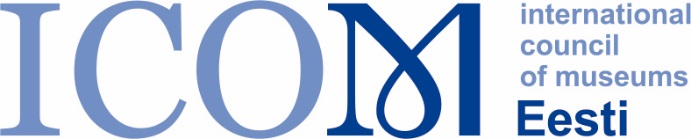 Taotleja andmedKonverentsi või ürituse andmedOrienteeruv eelarve NimiAllkiriKuupäevNimiAsutusKontaktandmed (telefon, aadress, e-mail)Arveldusarve number ja pankPealkiriToimumiskohtAegKorraldaja (ICOMi alakomitee või ICOMi koostööpartner)EesmärkOsalemise eesmärkKuluSummaRahastaja OsalustasuReisikuludMajutuskuludPäevarahadMuuKokkuTaotletav summa ja kasutamise eesmärk